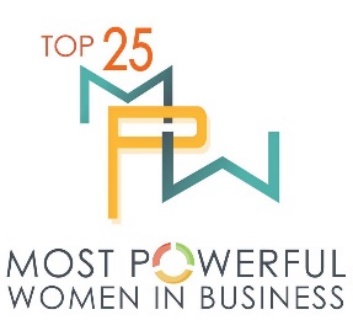 The Colorado Women’s Chamber of Commerce’s 9th annual Top 25 Most Powerful Women event seeks to profile powerful women in the community who will serve as role models for other women.  By nature of being highlighted at our event, they will empower and inspire other women in business in the community; showing us all that we can accomplish our career goals, family goals and live a well-balanced/blended life. This year’s honorees will mark 225 women who have been named Top 25 Most Powerful Women in Business!This year’s event will take place Thursday August 19th, 4:30 – 6:30pm. THE CRITERIA Top 25 most powerful women nominees must meet each of the following criteria:Passionate about the success and promotion of women in business.Nominees have women in the community that attribute their success to this individual.  Ensuring that women have the tools they need to grow their business, grow their career and have the confidence to take on career challenges is a priority for them.  Civic Engagement in the community.Nominees must have a track record of serving women and children in the community.  Their work must be focused on helping disadvantaged women become self-sufficient and/or successful in the workforce.  Track record of success.She’s always focused on the next step.  Research shows that women don’t often reach for top roles or promotions.  Only 17% of CEO roles are held by women.  Women-owned businesses aren’t growing at the same rate as men’s.  Nominees must have a track-record of taking on difficult projects or new opportunities.Exhibit Perseverance.Change doesn’t come easily and this is especially true when it comes to the success of women in the workforce.  Some of our best female leaders did not take no for an answer and did whatever it took to be a trailblazer in their company, their business or the community.  A business visionary.Show how nominee has broad vision and strategy.QUALIFICATIONS•  Top 25 Most Powerful Woman Nominees may represent the any business sector, industry and business size. •  Previous Top 25 Most Powerful Woman Honorees are not eligible for nomination; however past nominees may be nominated again. •  Must be a Colorado woman living and working in the state for a minimum of three years.•  There is no minimum or maximum age qualification that must be met by Top 25 Most Powerful Women nominees.COMPLETING THE FORM & REQUIRED DOCUMENT INSTRUCTIONS•  You are encouraged to work closely with your nominee to complete their nomination.•  Nominations for Top 25 Most Powerful Women must be submitted using this nomination form and format.•  You may include up to five (5) additional pages of supporting documents (i.e. letters of recommendation, articles, testimonials etc.). Articles and/or article links must be sent in a document – do not put in the body of an email.•  To be considered all applications must be on time, this means nominations must be submitted no later than 5pm on June 11th, 2021. Nominations and any additional documents submitted by nominator must be included in one email.Include nominee’s first and last name in the subject line.Please send all nominations and additional documents in one email to:nominations@cwcc.org. To ensure proper delivery, please use this email and do not send to CWCC staff. THE PROCESSA Selection Committee, made up of a diverse group of community leaders, and previous Top 25 winners will review all nominations and select the 2021 Top 25 Most Powerful Woman Honorees.  All nominees and nominators will be contacted following the committee meeting. Winners will be announced 7-10 days after. The 2021Top 25 Most Powerful Woman Honorees will be recognized:Date: August 19thTime: 4:30pm – 6:30pmLocation: Denver Botanic GardensPlease note that due to current COVID restrictions, in-person tickets will be limited to this event. We will have unlimited virtual tickets available. Ticket and table sales will go on sale June 1. QUESTIONSContact: Heather Howerton at hhowerton@cwcc.org or 720-602-8983.DEADLINE FOR SUBMISSION: June 11th, by 5 p.m.Top 25 Most Powerful Woman Nomination Form			Date _________________________________NOMINEE*Name _______________________________________________________________________________*Company/Organization________________________________________________________________*Title/Position _______________________________________________________________________*Business Address ____________________________________________________________________*City___________________________*State/Province____________*Zip/Postal Code ______________*Work Phone____________________ *Business Email__ ______________________________________NOMINATOR*Name _____________________________________________________________________________*Company/Organization ___ ____________________________________________________________*Address___ _________________________________________________________________*City____________________________*State/Province____________*Zip/Postal Code______________*Phone__________________________*Email_______________________________________________*1. PASSIONATE ABOUT THE SUCCESS AND PROMOTION OF WOMEN IN BUSINESS.Nominees have women in the community that attribute their success to this individual.  Ensuring that women have the tools they need to grow their business, grow their career and have the confidence to take on career challenges is a priority for them.  Give examples and stories of this below.*2. CIVIC ENGAGEMENT IN THE COMMUNITY.Nominees must have a track record of serving women and children in the community.  Their work must be focused on helping disadvantaged women become self-sufficient and/or successful in the workforce.  Give examples and stories of board, volunteer or other work in the community.*3. TRACK RECORD OF SUCCESS.She’s always focused on the next step.  Research shows that women don’t often reach for top roles or promotions.  Only 17% of CEO roles are held by women.  Women-owned businesses aren’t growing at the same rate as men’s.  Nominees must have a track-record of taking on difficult projects or new opportunities. Provide examples and stories of how the nominee achieved success throughout her career.*4. EXHIBIT PERSEVERANCE.Change doesn’t come easily and this is especially true when it comes to the success of women in the workforce.  Some of our best female leaders did not take no for an answer and did whatever it took to be a trailblazer in their company, their business or the community.  Tell us how this nominee never gave up on her passion, career or cause. Please provide stories that showcase this woman’s perseverance. *5. A BUSINESS VISIONARY.Show how nominee has broad vision and strategy through examples and stories. ADDITIONAL INFORMATION PERTAINING TO CRITERIA:Please include any additional information you feel is important for consideration of your nominee. Include letters of recommendation, awards & honors, publications, articles and/or testimonials that demonstrate service to their profession, community, and, most importantly, aspiring and established women leaders. Additional documentation should not exceed five (5) additional pages of supporting documents.Thank you!Thank you for submitting a nomination for our 2021 Top 25 Powerful Women. We appreciate you taking the time to compose this nomination. The honorees will be recognized at the 2021 Top 25 Most Powerful Woman Gala on Thursday, August 19th, at the Denver Botanic Gardens in Denver, CO. Please save this date on your calendar! In person tickets will be limited due to COVID restrictions, however, there will be plenty of virtual tickets available. Thank you in advance for your understanding and patience.We invite you to attend as we celebrate these outstanding leaders. If you or your company is interested in becoming a sponsor, please contact Heather Howerton, hhowerton@cwcc.org. 